РЕГЛАМЕНТВесняного Чемпіонату м. Києва з кросум. Київ, 13 квітня 2024 р.1. Регламент   складено з урахуванням:Статутів та Регламентів World Athletics (далі – Всесвітня Атлетика), Європейської Легкої Атлетики (надалі - ЄА), Федерації Легкої атлетики України (надалі - ФЛАУ), Федерації легкої атлетики м. Києва  (надалі -  ФЛАК ).Правил змагань Всесвітньої Атлетики 2019 р.2. Змагання  спрямовані на вирішення наступних завдань:підтримка ЗСУ подальший розвиток легкої атлетики в місті, залучення учнівської молоді до регулярних занять легкою атлетикою;виховання  здорової,  фізично  розвиненої, загартованої  та  патріотично  налаштованої  молоді.сприяння підготовці спортсменів до участі у чемпіонатах України та інших змаганнях сезону 2024 року.пропаганда легкої атлетики як здорового способу життя.3.Місце, терміни проведення змагань:13 квітня 2024 року у м. Києві, парк «Прибережний».Місце старту: біля дитячого майданчику в парку навпроти будинку Русанівська набережна, 10.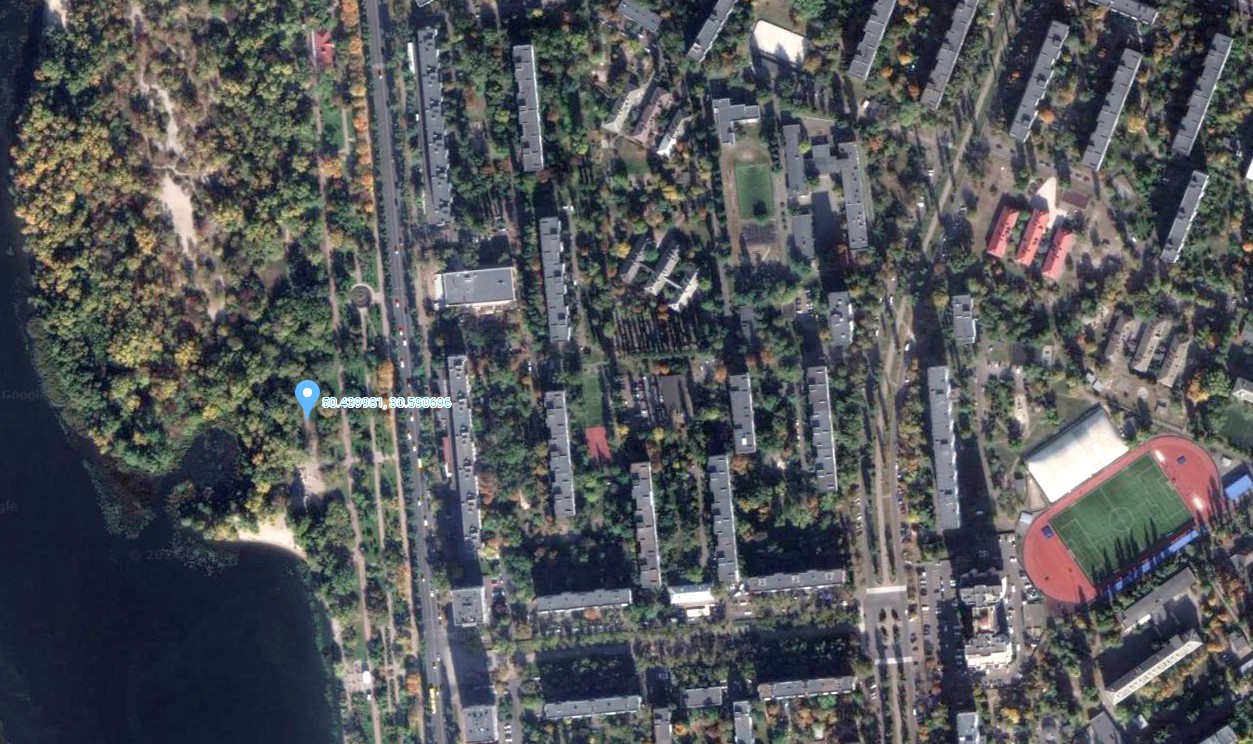 4. Керівництво проведенням  змагань.Організацію і контроль за проведенням змагань здійснює ФЛАК:ФЛАК готує документи для проведення змагань, розміщує інформацію про змагання на сайті ФЛАК, здійснює підготовку і відбір суддів відповідних кваліфікаційних категорій, призначає керівні органи змагань, проводить допуск учасників, виконує програмне забезпечення проведення змагань, контролює проведення змагань у відповідності до правил і вимог Всесвітньої Атлетики;Проведенням змагань здійснюється із дотриманням вимог законів України «Про національну безпеку України» та «Про правовий режим воєнного стану» та наказу Мінмолодьспорту                         від 28.05.2022 № 1587 «Про деякі питання проведення всеукраїнських спортивних заходів в умовах воєнного стану»;Безпосередній контроль та відповідальність за підготовку й дотримання заходів безпеки, передбачених законодавством про воєнний стан та безпосереднє проведення змагань покладається на Технічного і Організаційного делегатів та Керівника змагань. Безпосередній контроль та відповідальність за підготовку та проведення змагань, за дотримання Правил Всесвітньої Атлетики на змаганнях, а також за звітність покладається на Технічного і Організаційного делегатів та Керівника змагань. 5. Умови фінансування заходу та матеріального забезпечення  учасників:З підготовки й проведення змагань передбачених календарним планом заходів ФЛАК на     2024 рік, фінансуються в межах відповідного бюджетного призначення за окремим кошторисом Федерації легкої атлетики м. Києва;Федерація легкої атлетики м. Києва забезпечує розміщення інформації про змагання на сайті ФЛАК, надання інформації у ФЛАУ;Відрядження учасників, тренерів і представників (керівників) команд на змагання (проїзд до місця змагань та зворотно, проживання, добові в дорозі і харчування в дні змагань) - фінансуються за рахунок організацій, що відряджають;Кожен учасник повинен мати медичний дозвіл на термін проведення змагань. 6.Учасники змагань.До участі у змаганнях допускаються спортсмени члени ФЛАУ, спортсмени міста Києва та територіальних ФЛА України, спортивних шкіл всіх типів, спортивних клубів, ВНЗ, КФК, спортивних товариств та відомств. Чисельний склад команди необмежений7.Характер заходу:Змагання особисто – командні: для СДЮШОР та ДЮСШ до командного заліку береться сума місць двох кращих учасників в кожній віковій групі (окрім дорослих). За відсутністю залікового учасника на будь якій дистанції  команді зараховується місце останнього залікового учасника  плюс 2 очка.       Спортсмени ФСТ, СК, КЛБ змагаються тільки в особистій першості.                                                                                                            Кожен спортсмен може змагатись в одній дисципліні в своїй віковій категорії. 8.Програма змагань:13 квітня, субота 				              			 9. Визначення першості. Особиста першість у кожній дисципліні програми визначається у відповідності до Правил Всесвітньої Атлетики. 10. Нагородження.Учасники змагань які посіли 1-е, 2-е; 3-є місця у кожній дисципліні нагороджуються дипломами та медалями. 11. Безпека та підготовка місць проведення заходу.Відповідальність за стан здоров’я учасників змагань несуть медичні установи за місцем проживання, які дали дозвіл спортсменам на участь у змаганнях, а також організації, які направляють команди чи окремих спортсменів на змагання.Кожний учасник повинен мати страховий  поліс на термін проведення  змагань.Підготовка спортивних споруд покладається на їх власників;Контроль за підготовкою спортивних споруд та забезпечення місць безпеки під час проведення змагань здійснює робоча комісія під керівництвом головного судді змагань;Медичне забезпечення змагань проводиться відповідно до «Положення про медичне забезпечення спортивно-масових заходів», затвердженого наказом Міністерства охорони здоров'я України з обов'язковою присутністю лікаря.За для забезпечення виконання розпорядження № 58 від 22.06.2020 керівника робіт з ліквідації наслідків надзвичайної ситуації виконавчого органу Київської міської ради (Київська міська державна адміністрація), а саме, пункту 108 - «Вимоги до закладів фізичної культури та спорту», аби уникнути скупчення людей, змагання проводитимуться без глядачів, та згідно наказу Міністерства молоді та спорту України від 28.05.2022 № 1587 «Про деякі питання проведення всеукраїнських заходів в умовах воєнного стану» - дії учасників змагань у разі ПОВІТРЯНОЇ ТРИВОГИ у додатку №1.12. Термін та умови подання заявок.Останній день прийому заявок 08.04.2024 року, команди – учасники надсилають електронною поштою e-mail: nikitenko.bertik@gmail.com до оргкомітету змагань заявочний лист, згідно нижче зазначеного зразка, а також інформацію  про чисельний склад учасників Заявочний лист подається до секретаріату змагань 13.04.2024 року до початку змагань, стадіон «Русанівець», бульвар Ігоря Шамо 12-А. Представники команд надають до секретаріату змагань оригінал заявки, ксерокопії паспортів  (свідоцтва про народження). При відсутності прізвища спортсмена у електронній базі даних ФЛАУ – обов’язково надається оригінал паспорту (свідоцтва).У день змагань 13.04.2024 року секретаріат змагань працює з 10.00 до 12:00.Технічна нарада проводитиметься 13.04.2024 о 11:30.13. Заявочний лист (заявка).Форма заявочного листа (заявки):Представник команди           Тренери ................................................................................................................................................................(прізвище, ім’я. особистий підпис )До змагань допущено …………………………………………………………………учасників                                                                     (літерами,    прописом )Лікар_______________________________            Печатка лікарського закладу	(Прізвище, ініціали. Особистий  підпис )•	Заявочний лист команди без підпису керівника спортивної організації, що направляє на змагання, та печаток організації, вважається недійсним.У відповідності до Правил Всесвітньої Атлетики (Правило 5.7, 5.8, 5.9) кожен учасник повинен мати два стартових номера, що відповідають його стартовому номеру в заявочному листі команди.14. Підсумкові протоколи.Підсумкові протоколи змагань надаються у електронному вигляді до офісу ФЛАК он-лайн після закінчення змагань. У друкованому вигляді (2 примірники) надаються до офісу ФЛАК у триденний строк після останнього дня змагання. Розповсюджені  ФЛАК підсумкові протоколи змагань у друкованому або електронному вигляді є офіційними підсумковими документами змагань.Протоколи підписує технічний делегат та головний секретар змагань.15. Звіт про змагання.•	За підсумками змагання Техделегат складає звіт про підготовку та проведення змагання та направляє  його до офісу ФЛАК до 16.04.2024 року.16. Зміни та доповнення до регламенту.У випадку будь-яких змін і доповнень до регламенту організаціям, які братимуть участь у змаганнях,  будуть надіслані відповідні повідомлення. ГСК:Заявочний лист надсилати О. Нікітенко e-mail: nikitenko.bertіk@gmail.com  Регламент є офіційним викликом на змаганняОргкомітет змаганьДодаток № 1ІНСТРУКЦІЯ ЩОДО ДІЙ УЧАСНИКІВ ЗМАГАНЬ ЗА СИГНАЛАМИОПОВІЩЕННЯ «ПОВІТРЯННА ТРЕВОГА»       У разі виникнення реальної загрози життю та здоров`ю людей внаслідок надзвичайних ситуацій у мирний час та в особливий період проводиться оповіщення населення сигналами цивільного захисту для передачі повідомлень телерадіомовних організацій.       1. Почувши сигнал «ПОВІТРЯНА ТРИВОГА», який чути в легкоатлетичному манежі через систему оповіщення:     - призупинити змагання;    - швидко одягнутися у спортивний одяг;    - взяти індивідуальні засоби захисту, особисті документи, мобільний телефон;    - спокійно виконуючи вимоги старшого (тренера/представника), дотримуючись дистанції переміститися в укриття;    - йти в укриття потрібно керуючись вказівними знаками;    - відповідальній особі (організатори змагань) забезпечити безперешкодне переміщення учасників змагань до укриття.      2. Після сигналу «ВІДБІЙ ПОВІТРЯНОЇ ТРИВОГИ»    - всім учасникам повернутися на місце проведення змагань.Підвальне приміщення:Київського культурного кластеру "Краків", вул. Русанівська набережна, 12ДистанціяВікова групаЧас стартуКількість кіл0.5 кмДівчата 2011 р. н. та молодші12:001 коло1 кмДівчата 2009 -2010 р. н.12:201 коло2 кмДівчата 2007 -2008 р. н.12:402 кола0.5 кмЮнаки 2011 р. н. та молодші12:101 коло1 кмЮнаки 2009 -2010 р. н.12:301 коло2 кмЮнаки 2007 -2008 р. н.13:002 кола3 кмЮніорки 2005 -2006 р. н.13:203 кола3 кмЮніори 2005 -2006 р. н.13:403 кола3 кмЖінки 13:203 кола3 кмЧоловіки 13:403 колаЛоготип спортивної організаціїЛоготип спортивної організаціїЛоготип спортивної організаціїЛоготип спортивної організаціїЛоготип спортивної організаціїЛоготип спортивної організаціїЛоготип спортивної організаціїНазва, дата, місце проведення змаганняНазва, дата, місце проведення змаганняНазва, дата, місце проведення змаганняНазва, дата, місце проведення змаганняНазва, дата, місце проведення змаганняНазва, дата, місце проведення змаганняНазва, дата, місце проведення змаганняКоманда: Регіон, ФСТ,  ДЮСШ або СДЮШОРКоманда: Регіон, ФСТ,  ДЮСШ або СДЮШОРКоманда: Регіон, ФСТ,  ДЮСШ або СДЮШОРКоманда: Регіон, ФСТ,  ДЮСШ або СДЮШОРКоманда: Регіон, ФСТ,  ДЮСШ або СДЮШОРКоманда: Регіон, ФСТ,  ДЮСШ або СДЮШОРКоманда: Регіон, ФСТ,  ДЮСШ або СДЮШОР№СтатьСтатьПрізвище, ім’яспортсменаДатанародженняЗвання (розряд)Стартовий  номерДисципліни програмиКращий  результат у 2024 році (ОБОВ’ЯЗКОВИЙ ДО ЗАПОВНЕННЯ!)Кращий  результат у 2024 році (ОБОВ’ЯЗКОВИЙ ДО ЗАПОВНЕННЯ!)ФСТДЮСШСДЮШОРУОР, УФК,ШВСМПрізвище,ініціали тренераВіза лікаря1ччКозак Іван13.02.08ІІ286СДЮСШ №14Сич І.Ф.06.05.23 допускКерівник спортивної організації, що направляє на змаганняПечатка                 Особистий підписПосадаПІБІнформаціяОрганізаційний делегатЮрій КОСТРИЦЬКИЙТел: +38 050 441 30 70Керівник змаганьЄвген РЕЗАНОВТел: +38 050 952 28 27Технічний делегатМикола ПЛЮЙКОТел: +38 063 813 14 49Головний секретарОльга НІКІТЕНКОТел: +38 068 122 08 20